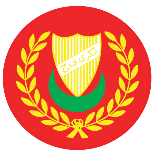 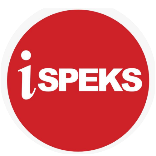 BORANG PENTADBIRAN PENGGUNA iSPEKS KEMASKINI CAPAIAN BAGI PROSES AP58a, MODUL BAJETSISTEM PERAKAUNAN AKRUAN (iSPEKS)KERAJAAN NEGERI KEDAH DARUL AMANKepada: Bendahari Negeri Kedah Darul Aman  BAHAGIAN I	SENARAI PENGGUNA BAGI PROSES AP58aKOD JABATAN 						KOD PTJ	       PERIHAL JABATAN 						PERIHAL PTJ  	   	   BAHAGIAN II	   Perakuan Pengesahan Maklumat Pegawai oleh Ketua Pusat Tanggungjawab__________________________				Tandatangan								Nama Penuh Ketua JAB/PTJTarikh:(Cop Jawatan dan Jabatan)BILNAMA PENGGUNANO. K/PENGENALANGRED JAWATANPERANAN